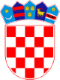 REPUBLIKA HRVATSKA
SREDIŠNJI DRŽAVNI URED
ZA OBNOVU I STAMBENO ZBRINJAVANJE
Savska cesta 28, 10000 ZagrebKLASA: 302-02/20-01/70URBROJ: 510-02-02/01-20-11Zagreb, 24. prosinca 2020. godineNa temelju članka 28. točke 1. Zakona o javnoj nabavi („ Narodne novine“ 120/206), te članaka 3. i 4. Pravilnika o Planu nabave, registru ugovora, prethodnom savjetovanju i analizi tržišta u javnoj nabavi, („Narodne Novine“ 101/2017), državni tajnik Središnjeg državnog ureda za obnovu i stambeno zbrinjavanje Nikola Mažar, donosiPLAN NABAVESredišnjeg državnog ureda za obnovu i stambeno zbrinjavanje
za proračunsku 2021. godinuI.Središnji državni ured za obnovu i stambeno zbrinjavanje, Zagreb, Savska cesta 28, MB 4041186, OIB 43664740219, u skladu s potrebama iz svog djelokruga donosi Plan nabave za proračunsku 2021. godinu.II.Obvezuje se Služba za javnu nabavu objaviti Plan nabave u Elektroničkom oglasniku javne nabave te na internetskim stranicama Središnjeg državnog ureda.III.U slučaju potrebe, Služba za javnu nabavu će izmijeniti ili dopuniti Plan nabave tijekom proračunske godine te isto objaviti u skladu s točkom II.Plan nabave stupa na snagu danom donošenja.DRŽAVNI TAJNIK       Nikola MažarPlan nabave u standardiziranom obliku